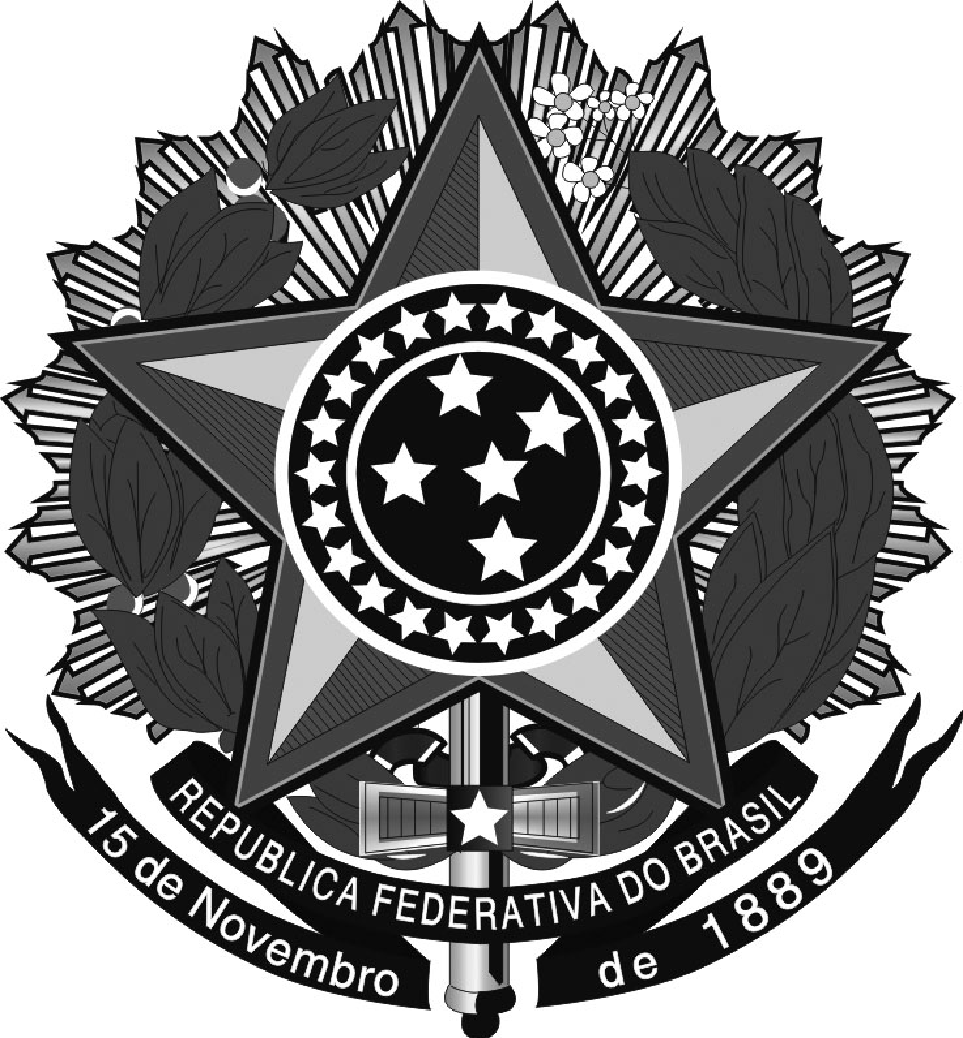 Ministério da EducaçãoSecretaria de Educação Profissional e TecnológicaInstituto Federal de Educação, Ciência e Tecnologia do Rio Grande do SulDiretoria de Gestão de PessoasDepartamento de Desenvolvimento de PessoasMODELO PROJETO DE CURSO DE CAPACITAÇÃO(Aperfeiçoamento de Curta e Média Duração)IDENTIFICAÇÃO DA AÇÃONome da ação:Período: xx/xx/xxxxLocal:Carga Horária Total: Horário (início e fim de cada turno): Público Alvo: Servidores do IFRS/ quais campus ou setores, departamentos, coordenadorias, diretoriasModalidade: (   ) EaD com tutoria(   ) EaD sem tutoria(   ) Presencial(   ) Semi-PresencialNº de vagas: Período de inscrições: Responsável pela homologação de inscrições: Critérios para homologação de inscriçõesJUSTIFICATIVA DA AÇÃO:NECESSIDADE(S) DE DESENVOLVIMENTO A SER(EM) ATENDIDA(S) PELA CAPACITAÇÃO(   ) Aprimorar e desenvolver conhecimentos sobre os processos, métodos e rotinas de trabalho administrativo, gerando melhoria, otimização e assertividade na prestação de serviços à comunidade e uso dos recursos públicos. (   ) Conhecer a legislação e sua aplicação no desenvolvimento das atividades pertinente a área de atuação do servidor.  (   ) Desenvolver servidores para atuação nos cargos de Gestão. (   ) Fomentar infraestrutura adequada a todas as unidades do IFRS, bem como desenvolver meios de economicidade gerando melhoria, otimização e assertividade no uso dos recursos públicos. (   ) Aprimorar e fortalecer o uso da tecnologia da informação e comunicação.  (   ) Aprimorar práticas pedagógicas e de gestão do ensino. (   ) Promover os princípios de uma educação inclusiva, por meio do fortalecimento das ações dos Núcleos de Ações Afirmativas ()NAAFs) ou NEABIs, NEPGS e NAPNE e do CTA. (   ) Fortalecer e ampliar as ações voltadas para a Assistência Estudantil.  (   ) Promover a Pesquisa e a Inovação que visem o desenvolvimento social, econômico, ambiental, cultural e político das comunidades do IFRS, em consonância com a missão, princípios e finalidades institucionais.  (   ) Promover a qualificação e aprimoramento da Pesquisa e dos Programas de Pós-Graduação.(   ) Promover o desenvolvimento de atividades extensionistas que visem o desenvolvimento social, econômico, ambiental, cultural e político das comunidades do IFRS, em consonância com a missão, finalidades e princípios institucionais.  (   ) Garantir a indissociabilidade entre ensino, pesquisa e extensão em consonância com a missão, finalidades e princípios institucionais.  (   ) Aprimorar e fortalecer as habilidades de comunicação dos servidores.  (   ) Melhorar a comunicação institucional interna e com a comunidade.  (   ) Promover e incentivar a qualidade de vida dos servidores. (   ) Promover o desenvolvimento social, econômico, ambiental, cultural e político da comunidade para a cidadania. (   ) Consolidar a política de sustentabilidade ambiental. (   ) Promover a atualização profissional dos servidores de acordo com o cargo ou área de atuação.      OBJETIVO GERAL:.CONTEÚDO PROGRAMÁTICO (Se modular, discriminar o conteúdo de cada móduloMETODOLOGIARECURSOS MATERIAIS (descrever todos os recursos que serão utilizados, como laboratórios, multimídia e outros; caso necessário, solicitar apoio na disponibilização de materiais pela Coordenadoria de Capacitação, relacionar as necessidades no item XI)AVALIAÇÃO (critérios de avaliação dos participantes): CERTIFICAÇÃO: PREVISÃO DE CUSTO FINANCEIRO Diárias (Verificar Valores de Referência no final deste formulário)Passagens AéreasPassagens RodoviáriasPagamento de GECC (Gratificação por Encargos de Cursos e Concurso)Contratação de Pessoa JurídicaContratação de Pessoa Física - não regida pela Lei 8112/1990APOIO DA COORDENADORIA DE CAPACITAÇÃO Somente preencher caso necessitem de algum apoio)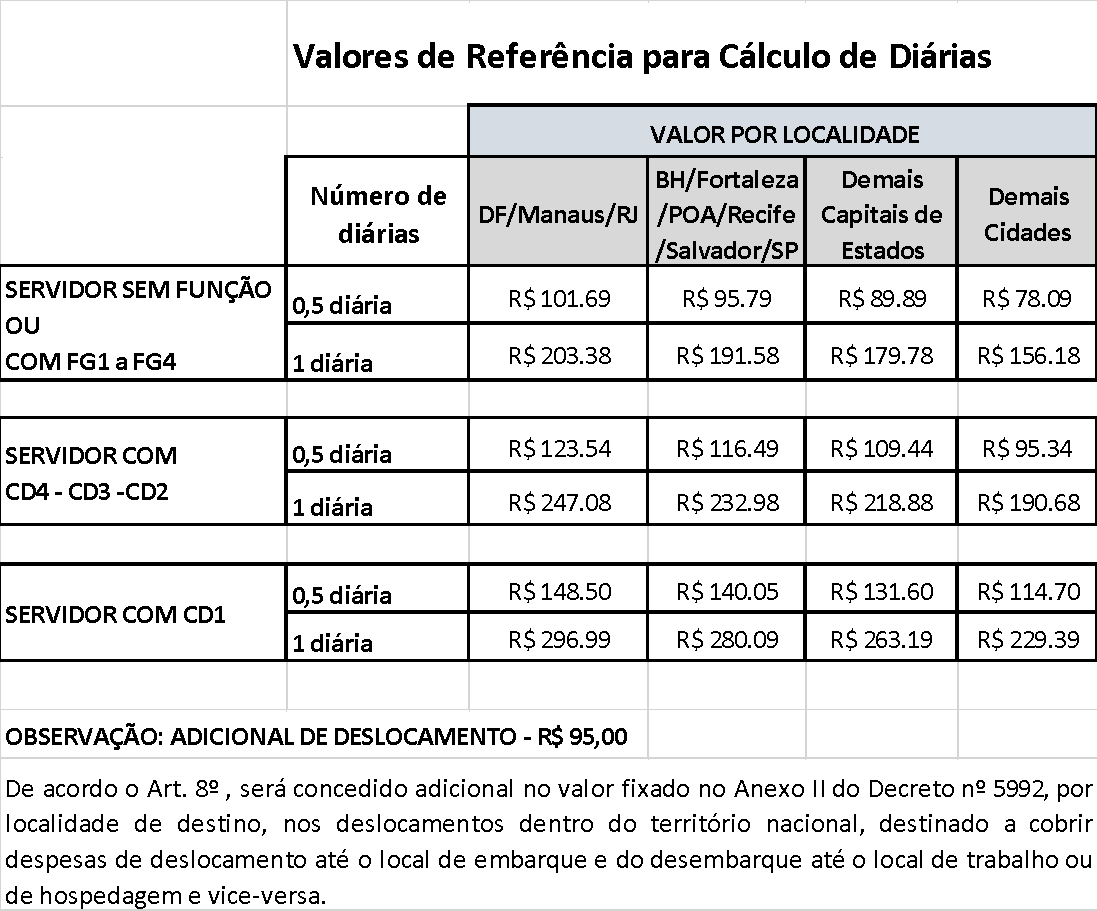 Local e Data: _____________________________    Nome e Assinatura do ProponenteRecebido pela Coordenadoria de Capacitação em:_____/_____/_____XV. Aprovação da Direção do campus ou Pró-Reitoria:MINISTRANTE(S)MINISTRANTE(S)MINISTRANTE(S)MINISTRANTE(S)MINISTRANTE(S)Nome do(a) ministranteTipo (Palestra, Oficina, Roda de Conversa, outros)TítuloCarga horáriaContato(fone e email)Quantidade de servidores que necessitamQuantas diárias por servidorValor de cada diáriaCusto total diárias servidores------R$R$R$R$Quantidade de palestrantes que necessitamNúmero de diárias por palestranteValor de cada diáriaCusto total de diárias palestrantes------R$R$ R$R$CUSTO TOTAL de diárias (palestrantes e servidores)R$ 0,00Nome do PalestranteRoteiro (ida e volta)Valor da Passagem (ida e volta)------R$------R$CUSTO TOTAL para compra de passagens aéreasR$ 0,00Nome do Servidor ou PalestranteRoteiro (ida e volta)Valor das Passagens (ida e volta)------R$------R$CUSTO TOTAL necessário com passagens rodoviáriasR$ 0,00Nome do ServidorCarga Horária Valor------R$------R$CUSTO TOTAL de GECC:R$ 0,00Nome da empresaCarga Horária cursoValor------R$------R$CUSTO TOTALR$ 0,00Nome da pessoaCarga Horária cursoValor------R$------R$CUSTO TOTAL R$ 0,00Logístico (como exemplo, a divulgação e realização das inscrições, emissão de certificados, cadastro de diárias e passagens no SCDP ou outras demandas)Financeiro (especificar se existe necessidade de algum apoio financeiro, especificar qual o valor e a que se destina)Materiais (disponibilização de algum material, como canetas, crachás, bloco...)CRONOGRAMA ( datas/ horários/ nome dos ministrantes/local -ANEXAR)Da Aprovação do Projeto e Realização do curso: o curso será realizado após aprovação da Diretoria de Gestão de Pessoas do IFRS (Reitoria).